October 2021                                                       Breakfast/Afternoon Snack Menu                October                                                  	                        Lunch Menu		                      MondayTuesdayWednesdayThursdayFriday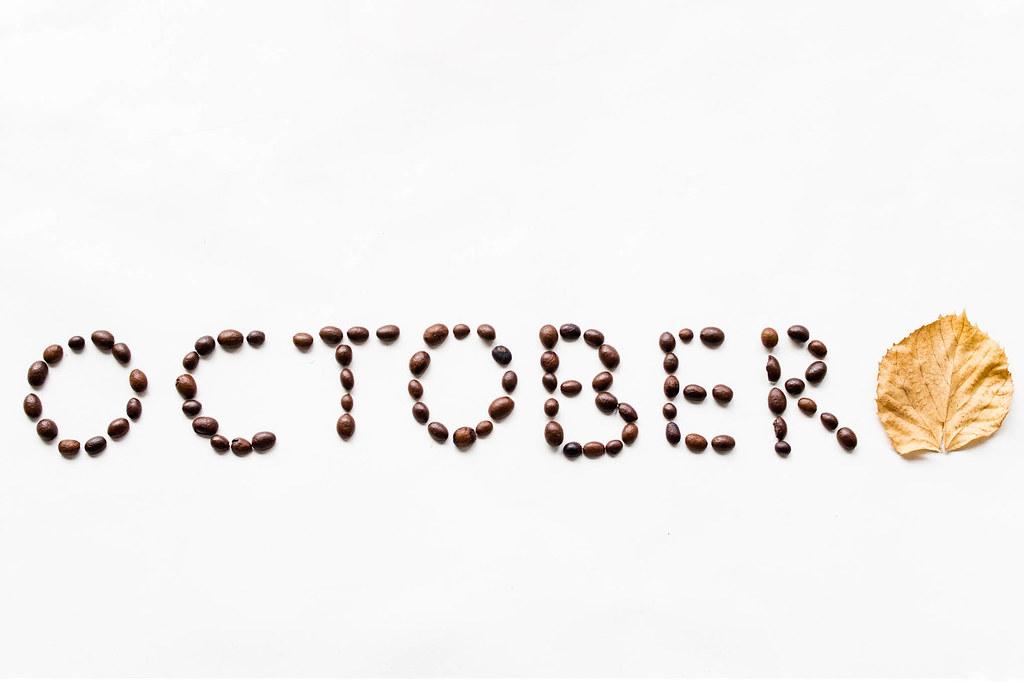 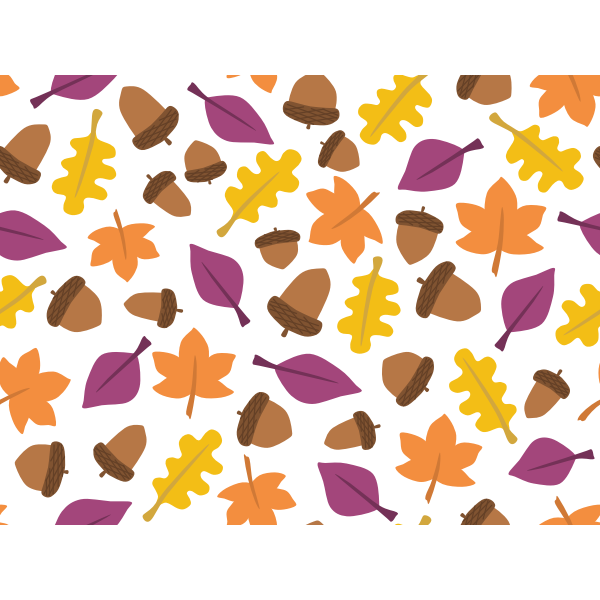 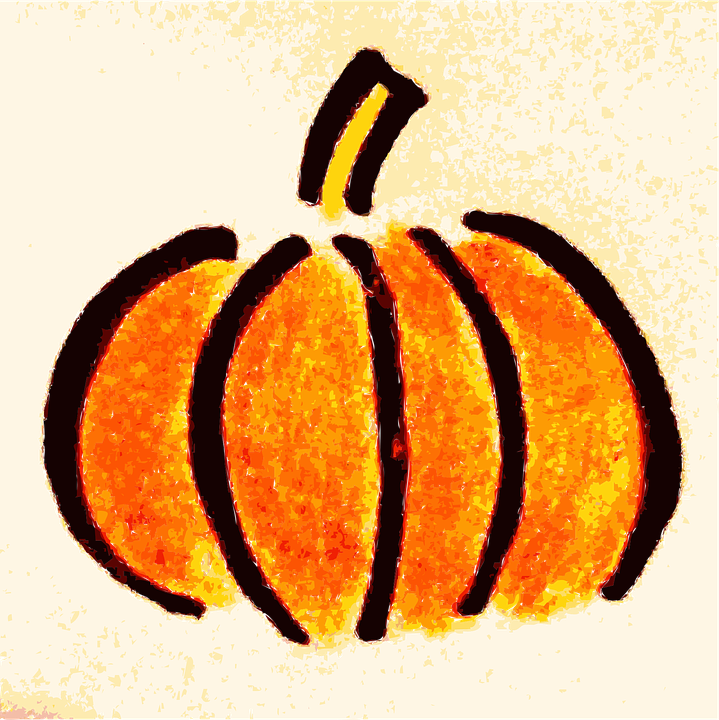 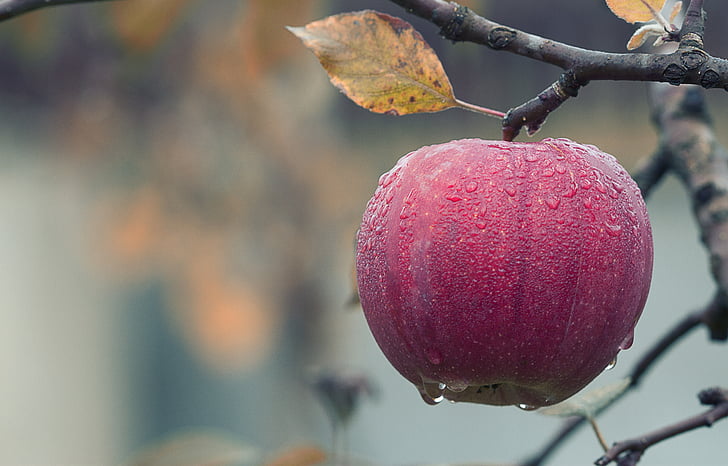 1Bagel w/Cream CheeseBerries MilkPretzels  & Juice4Cold CerealBananas MilkAnimal Crackers & Milk5Blueberry Croissant PuffCheese SlicesMilkCucumbers with Dip & Crackers6YogurtStrawberriesMilkPepperoni & String Cheese7Berry Green SmoothieToastMilkCowboy Caviar & Tortilla Chips8Sausage in a BlanketBlueberriesMilkSide Salad & Crackers11Cold CerealBananas MilkCarrot Sticks & Pretzels12Egg, Sausage, Cheese BiscuitPeachesMilkMixed Dried Fruit & Milk13OatmealBlueberriesMilkMini Muffin & Pineapple14Yogurt Parfaitsw/ Fruit
MilkCereal & Milk15WafflesApricotsMilkCheese Slices & Grapes  18Cold CerealBananas MilkString Cheese & Apple Slices19Biscuit & GravyGrapesMilkFruit Salad & Graham Cracker20YogurtMixed BerriesMilkCottage Cheese & Peaches21SausageCantaloupeMilkStraBanana Smoothie & Toast22English  Muffins w/ Nut ButterPearsMilkCheerios & Juice 25Cold CerealBananas MilkBlueberry Crisp & Milk26Breakfast HamPeachesMilkCucumbers w/dip  & Turkey 27Cream of WheatStrawberriesMilkHard Boiled Eggs & Crackers28Mini Muffins GrapesMilk Granola Square & Milk  29Pumpkin PancakesRaisinsMilk Halloween Party! MondayTuesdayWednesdayThursdayFriday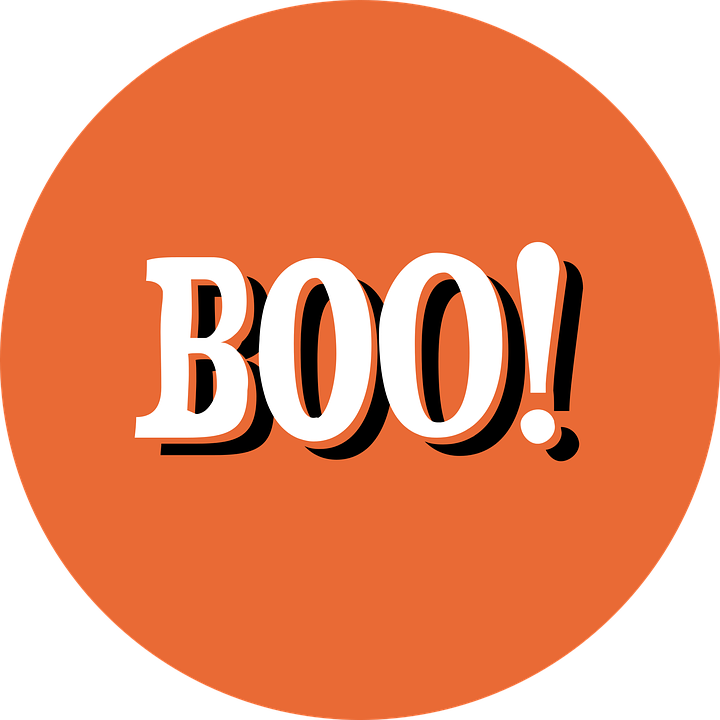 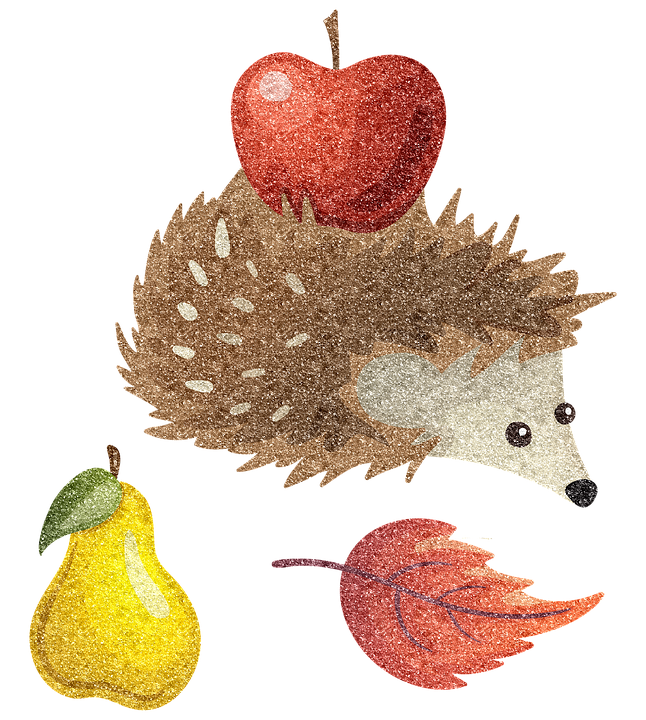 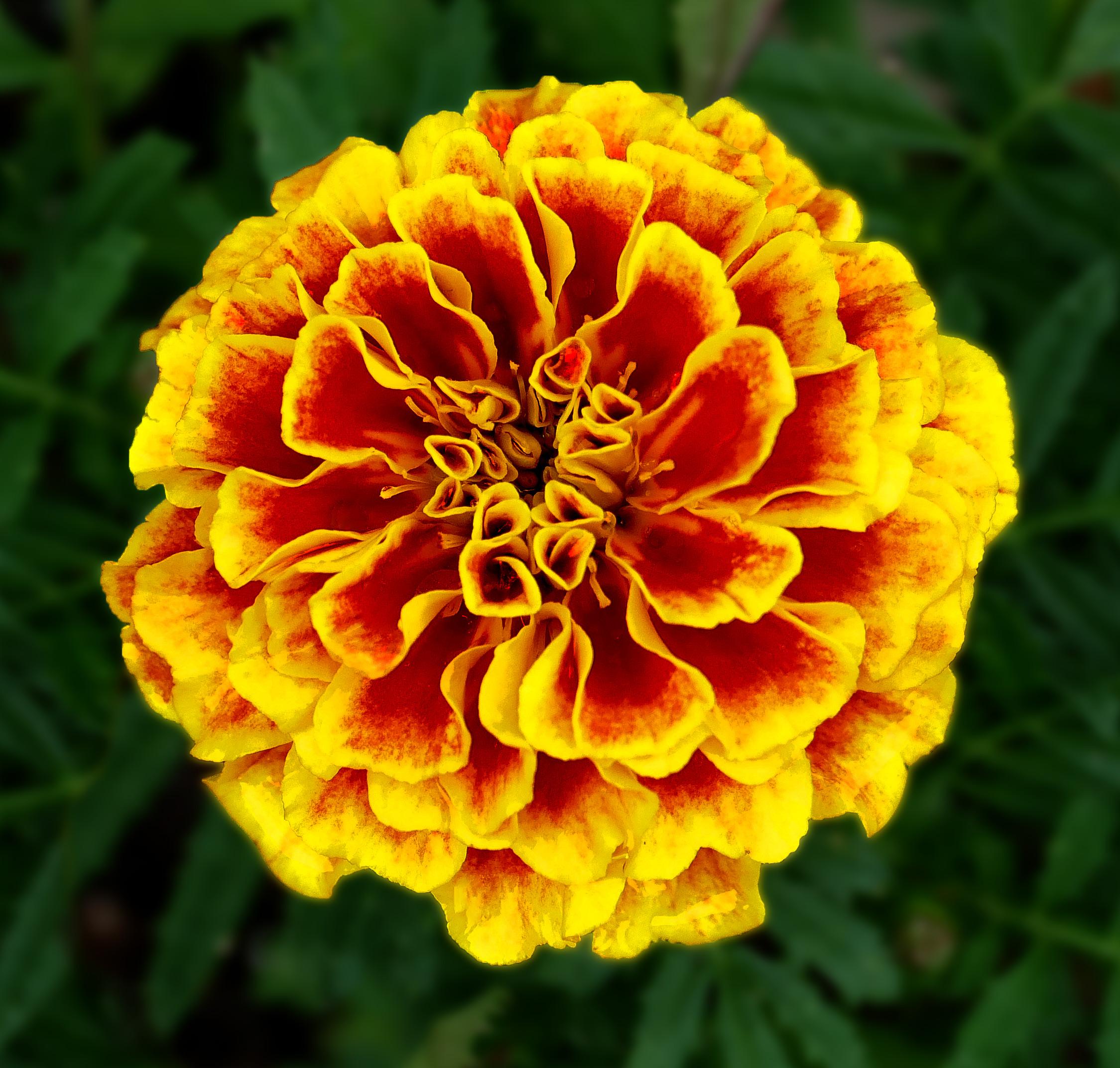 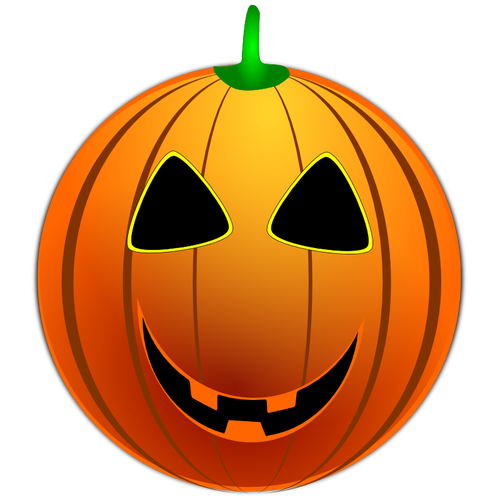 1Chicken Salad Sandwich on WG Bun Mixed Veggies Fruit Cocktail Milk 4 Ham, Cheese & Lettuce w/WG WrapPeasApplesauce Milk5Beef Pigs n BlanketCornFruit CocktailMilk6Pasta Salad w/VeggiesPearsCrackersMilk7MeatballsYellow SquashRice PilafMelonMilk 8Potato Soup w/ Ham  CarrotsRaspberriesMilk11Beef patty in Mushroom sauceMashed PotatoesApple SlicesMilk12Chicken Pot Pie SoupW/ Mixed VeggiesPeachesBiscuitMilk13Beef Goulash WGMixed VeggiesBlackberriesMilk14WG Grilled Ham & CheeseZucchiniPearsMilk 15Loaded Chef Saladw/ChickenKiwi CrackersMilk18Beef Sloppy Joes WGTater TotsBroccoliBlueberriesMilk 19Spaghetti Squash w/ SauceMangosWG Butter BreadMilk20Beef Little SmokiesCornMixed FruitRollMilk21Sub SandwichesCucumbers StrawberriesMilk22Chicken Quesadilla WGGuacamole & ChipsMandarin OrangesMilk 25Shredded BBQ Chicken   Slider WGBaked BeansBerriesMilk26Beef and Broccoli w/ RicePineapple Milk27Turkey w/GravySweet PotatoesTropical MixRollMilk28Chicken & Cheese Roll-Ups WGSnap PeasApplesauceMilk 29Chilli Dogs on WG Bun Corn Banana Milk 